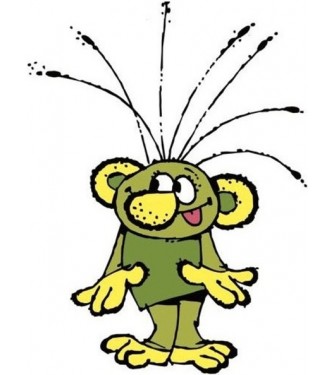 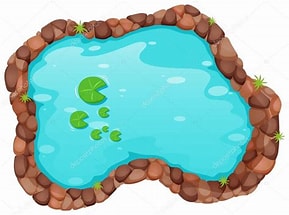                                                                                          AKTIVITY                                     ve společenském centru                                          RÁKOSNÍČEKPondělí :  od 14.30 hod. otevřeno pro veřejnost                  s Pavlínou PetrákovouÚterý :  od 9.00 hod. cvičení s dětmi                 (batolata - 3roky) s Markétou Minaříkovou              od 16-17 jóga s Andreou HalouskovouStředa:  od 17.00 hod. otevřeno pro veřejnost                s Martinou PeškovuČtvrtek :  od 15:30 hod. dětský hasičský kroužek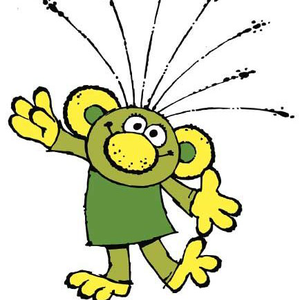                   s Adamem Petrákem